                                                                                                                      Приложение 1к Положению о региональном военно- спортивном турнире «Лига кадетского спорта» среди образовательных организацийкадетской направленности Санкт-ПетербургаЗАЯВКАна участие в региональном военно-спортивном турнире«Лига кадетского спорта»от ____________________________________________________________________(полное наименование образовательной организации)«Стрелковое двоеборье»(вид соревнований)всего допущено _________________________________ человек                                           (прописью) Ф.И.О. руководителя команды ______________________________________ Телефон для связи _________________________________________________ Электронная почта _________________________________________________ Врач ______________________________________ /________________/                                          (Ф,И,О)                                                           (подпись)                   (М.П. медицинского учреждения)Руководитель образовательной организации __________________________(подпись)М.П.Дата «___» ________ 202_ г.                                                                                                                                    Приложение 2к Положению о региональном военно- спортивном турнире «Лига кадетского спорта» среди образовательных организацийкадетской направленности Санкт-Петербурга. СПРАВКА	Настоящей справкой удостоверяется, что со всеми нижеперечисленными членами команды_________________________________________________________________,	                   (полное наименование образовательной организации)направленными на Состязания «Стрелковое двоеборье», проведён инструктаж по следующим темам:1. Правила поведения и пребывания:            в общественных местах, на транспорте.   2.  Меры безопасности и порядок выполнения заданий в соответствии с условиями Состязаний.Инструктаж проведён _________________________________________________________________	(Ф. И. О. полностью, должность проводившего инструктаж)Подпись, проводившего инструктаж _________________________________Руководитель команды ____________________________________________ (Ф. И. О. полностью, должность)Подпись инструктируемого _________________________________Руководитель образовательной организации ___________________________ 		                                                (подпись)Контактный телефон _____________                                                                                                                                            Приложение 3к Положению о региональном военно-спортивном турнире «Лига кадетского спорта» среди образовательных организацийкадетской направленности Санкт-Петербурга. СОГЛАСИЕ РОДИТЕЛЯ (ЗАКОННОГО ПРЕДСТАВИТЕЛЯ)НА ОБРАБОТКУ ПЕРСОНАЛЬНЫХ ДАННЫХ НЕСОВЕРШЕННОЛЕТНЕГОЯ, __________________________________________________________________________(ФИО)проживающий по адресу _________________________________________________________________________________, телефон _______________________ эл.адрес __________________________являюсь родителем (законным представителем) несовершеннолетнего _______________________________________________________________________________ (ФИО, дата рождения) (далее – ребенок) на основании ст. 64 п. 1 Семейного кодекса РФ. Настоящим даю свое согласие Городскому центру патриотического воспитания, профилактической работы и кадетского образования ГБНОУ «Балтийский берег» на обработку (включая сбор, систематизацию, накопление, хранение, уточнение, обновление, изменение, использование) персональных данных несовершеннолетнего ребенка (включая фамилию и имя, класс, возраст) и размещение фотографий и видео сюжетов с участием моего ребенка в региональном военно-спортивном турнире «Лига кадетского спорта» среди образовательных организаций кадетской направленности Санкт-Петербурга на электронных ресурсах в информационно-телекоммуникационной сети «Интернет» по адресам: http://www.balticbereg.ru - сайт ГБНОУ «Балтийский берег» (страница ГЦГПВ) https://vk.com/patriot_center_spb - официальная страница в контакте ГЦПВПРиКО ГБНОУ «Балтийский берег».Настоящим даю согласие на передачу персональных данных ребенка Государственному бюджетному нетиповому образовательному учреждению «Академия талантов» Санкт-Петербурга (ИНН 7813604570 КПП 781301001 ОГРН 1147847438298, адрес местонахождения: 197022, г. Санкт-Петербург, набережная реки Малой Невки, дом 1, литера А) для внесения в региональную систему учета детей, проявивших особые таланты. Перечень персональных данных ребенка, подлежащих передаче: фамилия, имя, отчество, полное наименование общеобразовательной организации, класс/курс обучения, полное наименование дополнительной образовательной организации, которую представляет ребенок, достижение.          Настоящее согласие действует бессрочно.Настоящее согласие может быть мной отозвано в любой момент.В случае неправомерного использования предоставленных данных согласие отзывается моим письменным заявлением.Я по письменному запросу имею право на получение информации, касающейся обработки моих персональных данных и персональных данных моего ребёнка (в соответствии со ст. 14 Федерального закона от 27 июля 2006 г. № 152-ФЗ).Я подтверждаю, что, давая настоящее согласие, я действую по своей воле и в интересах ребенка, родителем (законным представителем) которого являюсь. Дата: __. __._____ г.Подпись: ________________________ /______________________Приложение 4к Положению о региональном военно-спортивном турнире «Лига кадетского спорта» среди образовательных организацийкадетской направленности Санкт-Петербурга.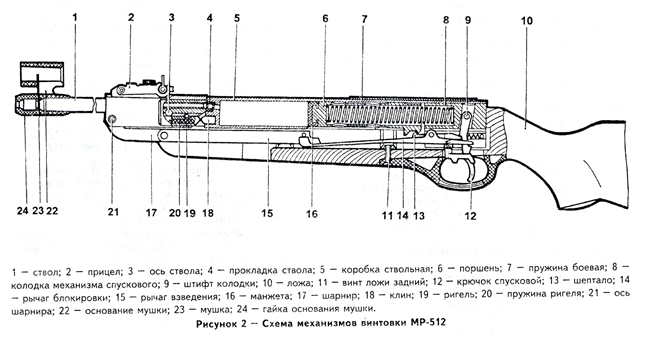 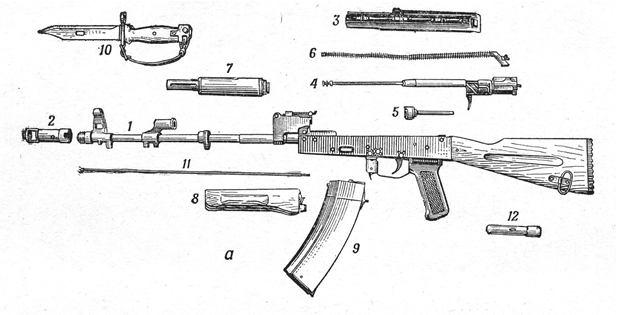 Устройство автомата АК-741 – ствол со ствольной коробкой, прицельным приспособлением, прикладом и пистолетной рукояткой; 2 – дульный тормоз-компенсатор, 3 – крышка ствольной коробки; 4 – затворная рама с газовым поршнем; 5 – затвор; 6 – возвратный механизм; 7 – газовая трубка со ствольной накладкой; 8 – цевьё; 9 – магазин; 10 – штык-нож; 11 – шомпол; 12 – пеналПриложение 5к Положению о региональном военно-спортивном турнире «Лига кадетского спорта» среди образовательных организацийкадетской направленности Санкт-Петербурга.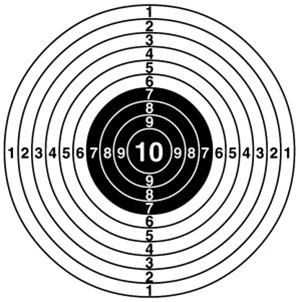 Приложение 6к Положению о региональном военно-спортивном турнире «Лига кадетского спорта» среди образовательных организацийкадетской направленности Санкт-Петербурга.МЕРЫ БЕЗОПАСНОСТИпри проведении стрельб из пневматической винтовки.1. Правила устанавливают особые требования по мерам безопасности, которые должны выполняться на всех соревнованиях. Все судьи и официальные лица соревнований ответственны за соблюдение мер безопасности.2. Для обеспечения безопасности, обращение с оружием должно быть максимально осторожным. Во время соревнования, нельзя выносить оружие с линии огня без разрешения судьи.3. Когда участники находятся на огневом рубеже, их оружие должно быть всегда направлено в безопасном направлении, в направлении стрельбы. 4. Во время стрельбы оружие может быть положено (не находится в руках) лишь после того, когда оно разряжено. Пневматическое оружие должно быть приведено в безопасное состояние посредством открытия взводящего рычага или заряжающего механизма.5. Винтовка может быть заряжена только на огневом рубеже и после команды "ЗАРЯЖАЙ" или "СТАРТ". 6. Оружие считается заряженным, если патрон, или пулька, или магазин с патронами касаются оружия. Не разрешается вставлять патрон, или пульку, или магазин с патронами в оружие, или положить их на него, или вставить в патронник, или в ствол до команды "ЗАРЯЖАЙ". После первого нарушения спортсмену делается ПРЕДУПРЕЖДЕНИЕ, в случае повторного нарушения, участник СНИМАЕТСЯ С ВИДА.7. Если участник произвел выстрел до команды "ЗАРЯЖАЙ" или "СТАРТ" или после команды "СТОП", или "РАЗРЯЖАЙ", участник СНИМАЕТСЯ С ВИДА.8. После команды или сигнала "СТОП", стрельба должна быть немедленно прекращена. После команды "РАЗРЯЖАЙ", все участники обязаны разрядить свое оружие и магазины и привести их в безопасное состояние.Меры безопасности разработаны согласно "Правилам вида спорта "пулевая стрельба" (утв. приказом Минспорта России от 29.12.2017 N 1137) (ред. от 12.01.2021).Приложение 7к Положению о региональном военно-спортивном турнире «Лига кадетского спорта» среди образовательных организацийкадетской направленности Санкт-Петербурга.СОГЛАСИЕна использование и обработку персональных данных«__» ________ 202___ года 		          			г. Санкт-Петербург	Даю согласие на передачу персональных данных Государственному бюджетному нетиповому образовательному учреждению «Академия талантов» Санкт-Петербурга (ИНН 7813604570 КПП 781301001 ОГРН 1147847438298, адрес местонахождения: 197022, г. Санкт-Петербург, набережная реки Малой Невки, дом 1, литера А) для внесения сведений о педагоге, подготовившем победителя/призера в региональном военно-спортивном турнире «Лига кадетского спорта», в региональную систему учета детей, проявивших особые таланты. Перечень персональных данных, подлежащих передаче: фамилия, имя, отчество, полное наименование образовательной организации, контактный телефон, электронный адрес.№п/пФамилия, Имя, ОтчествоДата рождения(дд.мм.гг.)возрастная категория(класс)виза врача («допущен», дата, подпись, печать) №Фамилия, имя, отчествоЛичная подпись членов команды, с которыми проведён инструктаж1.2.3.4.5.6.7.8.9.10.Дата ____. ____. _____ г.М.П.ФИОНаименование образовательной организацииКонтактный телефонЭлектронный адресПодпись